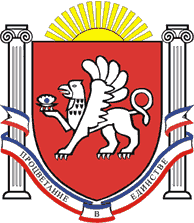 РЕСПУБЛИКА КРЫМРАЗДОЛЬНЕНСКИЙ РАЙОНАДМИНИСТРАЦИЯ КОВЫЛЬНОВСКОГО СЕЛЬСКОГО ПОСЕЛЕНИЯПОСТАНОВЛЕНИЕ10 марта 2023года			с. Ковыльное					№ 91Об утверждении Положения о нематериальном этнокультурном достоянии на территории Ковыльновского сельского поселения Раздольненского района Республики Крым          В соответствии с Федеральными законами от 20.10.2022 № 402-ФЗ «О нематериальном этнокультурном достоянии Российской Федерации», от 06.10.2003 № 131-ФЗ «Об общих принципах организации местного самоуправления в Российской Федерации», руководствуясь Уставом муниципального образования Ковыльновское сельское поселение Раздольненского района Республики Крым, принимая во внимание информационное письмо прокуратуры Раздольненского района от 28.12.2022 № Исорг-20350020-2791-22/-20350020ПОСТАНОВЛЯЮ:1 Утвердить Положение о нематериальном этнокультурном достоянии на территории Ковыльновского сельского поселения Раздольненского района Республики Крым согласно приложению.2. Обнародовать настоящее постановление на информационных стендах населенных пунктов Ковыльновского сельского поселения и на официальном сайте Администрации Ковыльновского сельского поселения в сети Интернет (http:/kovilnovskoe-sp.ru/).3. Настоящее постановление вступает в силу с момента официального обнародования. 4. Контроль за исполнением постановления оставляю за собой.	Председатель Ковыльновского	сельского совета - глава Администрации 	Ковыльновского сельского поселения					Ю.Н. МихайленкоПриложение к постановлению АдминистрацииКовыльновского сельского поселения      от 10.03.2023 № 91Положение о нематериальном этнокультурном достоянии на территории Ковыльновского сельского поселения Раздольненского района Республики Крым 1. Общие положения1. Целью настоящего Положения является создание правовых и организационных основ для обеспечения культурной самобытности всех народов и этнических общностей, проживающих на территории Ковыльновского сельского поселения Раздольненского района Республики Крым и сохранения этнокультурного и языкового многообразия.2. Настоящее положение принято на основании Конституции РФ, Федеральных законов от 20.10.2022 № 402-ФЗ «О нематериальном этнокультурном достоянии Российской Федерации», от 06.10.2003 № 131-ФЗ «Об общих принципах организации местного самоуправления в Российской Федерации».3. Основные понятия, используемые в настоящем ПоложенииДля целей настоящего Положения используются следующие основные понятия:1) нематериальное этнокультурное достояние (далее - нематериальное этнокультурное достояние) - нематериальное культурное наследие народов Российской Федерации как совокупность присущих этническим общностям Российской Федерации духовно-нравственных и культурных ценностей, передаваемых из поколения в поколение, формирующих у них чувство осознания идентичности и охватывающих образ жизни, традиции и формы их выражения, а также воссоздание и современные тенденции развития данного образа жизни, традиций и форм их выражения;2) этническая общность (далее - этническая общность) - исторически сложившаяся на территории Ковыльновского сельского поселения Раздольненского района Республики Крым устойчивая совокупность людей, обладающая общей культурой с присущими ей образной и ценностной системами, общностью языка, этническим самосознанием, свободно определяющая свою национальную принадлежность;3) носители нематериального этнокультурного достояния - этнические общности и их отдельные представители, обладающие уникальными знаниями, выраженными в объективной форме, технологиями и навыками, отражающими культурные особенности их этнической общности, играющие важную роль в сохранении, актуализации и популяризации объектов нематериального этнокультурного достояния;4) хранители нематериального этнокультурного достояния - физические и юридические лица, имеющие отношение к выявлению, изучению, использованию, актуализации, сохранению и популяризации объектов нематериального этнокультурного достояния (дома (центры) народного творчества и учреждения культурно-досугового типа, профессиональные и самодеятельные творческие коллективы, культурные объединения), а также библиотеки, музеи, архивы, научные, образовательные и иные организации.2. Объекты нематериального этнокультурного достояния1. Нематериальным этнокультурном достоянием местного (муниципального) значения являются объекты, представляющие историческую, культурную и научную ценность для истории и культуры Ковыльновского сельского поселения Раздольненского района Республики Крым.2. К объектам нематериального этнокультурного достояния относятся:1) устное творчество, устные традиции и формы их выражения на русском языке, языках и диалектах народов Российской Федерации;2) формы традиционного исполнительского искусства (словесного, вокального, инструментального, хореографического);3) традиции, выраженные в обрядах, празднествах, обычаях, игрищах и других формах народной культуры;4) знания, выраженные в объективной форме, технологии, навыки и формы их представления, связанные с укладами жизни и традиционными ремеслами, реализующиеся в исторически сложившихся сюжетах и образах и стилистике их воплощения, существующих на определенной территории;5) иные объекты нематериального этнокультурного достояния. 3.Права носителей нематериального этнокультурного достояния, хранителей нематериального этнокультурного достояния1. Носители нематериального этнокультурного достояния имеют право:1) на получение в соответствии с законодательством муниципальной поддержки, направленной на обеспечение их культурной самобытности, а также на использование, актуализацию, сохранение и популяризацию объектов нематериального этнокультурного достояния, носителями которого они являются;2) на подачу заявки в уполномоченный орган исполнительной власти субъекта Российской Федерации в области нематериального этнокультурного достояния, а в случае его отсутствия - уполномоченный орган исполнительной власти субъекта Российской Федерации в области культуры о включении объекта нематериального этнокультурного достояния в федеральный реестр или в региональный реестр объектов нематериального этнокультурного достояния субъекта Российской Федерации в установленном Федеральным законом от 20.10.2022 № 402-ФЗ «О нематериальном этнокультурном достоянии Российской Федерации» порядке.2. Хранители нематериального этнокультурного достояния имеют право:1) на участие в целях включения объекта нематериального этнокультурного достояния в федеральный реестр или в региональный реестр в установленном Федеральным законом от 20.10.2022 № 402-ФЗ «О нематериальном этнокультурном достоянии Российской Федерации» порядке, а также в выявлении, изучении, использовании, актуализации, сохранении и популяризации объектов нематериального этнокультурного достояния;2) на получение в соответствии с законодательством муниципальной поддержки для осуществления деятельности по выявлению, изучению, использованию, актуализации, сохранению и популяризации объектов нематериального этнокультурного достояния;3) на подачу заявки в региональный уполномоченный орган о включении объекта нематериального этнокультурного достояния в федеральный реестр или в региональный реестр в установленном Федеральным законом от 20.10.2022 № 402-ФЗ «О нематериальном этнокультурном достоянии Российской Федерации» порядке.4. Права физических и юридических лиц в области нематериального этнокультурного достояния1. Физические лица и юридические лица, в том числе общественные организации, национально-культурные автономии, имеют право:1) на доступ к объектам нематериального этнокультурного достояния и беспрепятственное получение информации об объектах нематериального этнокультурного достояния;2) на участие в выявлении, изучении, использовании, актуализации, сохранении и популяризации объектов нематериального этнокультурного достояния.